СОВЕТ МУНИЦИПАЛЬНОГО ОБРАЗОВАНИЯ МУНИЦИПАЛЬНОГО РАЙОНА «КОЙГОРОДСКИЙ»П Р О Т О К О ЛПУБЛИЧНЫХ СЛУШАНИЙ ПО ОБСУЖДЕНИЮ ПРОЕКТА ГЕНЕРАЛЬНОГО ПЛАНА И ПРАВИЛ ЗЕМЛЕПОЛЬЗОВАНИЯ И ЗАСТРОЙКИ МУНИЦИПАЛЬНОГО ОБРАЗОВАНИЯ СЕЛЬСКОГО ПОСЕЛЕНИЯ «КОЙДИН» МУНИЦИПАЛЬНОГО РАЙОНА «КОЙГОРОДСКИЙ» РЕСПУБЛИКИ КОМИ12 марта 2017 годас.Койгородок   2017 год      П Р О Т О К О Л      СЁРНИГИЖÖДпубличных слушаний по обсуждению проекта Генерального плана и Правил землепользования и застройки муниципального образования сельского поселения «Койдин» муниципального района «Койгородский» Республики Комипст. Койдин, Республика Коми				                   12 марта 2017 г.Время проведения – 1600 часовНа публичных слушаниях присутствовали:I. Вопрос, вынесенный на публичные слушания:О согласовании проекта Генерального плана и Правил землепользования и застройки муниципального образования сельского поселения «Койдин» муниципального района «Койгородский» Республики Коми.Выступил: А.Ю. Клинцов (ведущий инженер отдела строительства и жилищно-коммунального хозяйства)Уважаемые участники публичных слушаний!   	Сегодня на публичные слушания в соответствии Градостроительным кодексом РФ, в соответствии со ст.28 Федерального закона №131-ФЗ от 06.10.2003 г. «Об общих принципах организации местного самоуправления в РФ» и ст.23 Устава МО МР «Койгородский»  выносится на рассмотрение проект Генерального плана и Правил землепользования и застройки муниципального образования сельского поселения «Койдин» муниципального района «Койгородский» Республики Коми.    	Решением Совета от 11 января  2017  года  № V-14/96 (опубликованного в Информационном вестнике Совета №273 от 11 января 2017 года)  установлен порядок учета предложений по рассматриваемому вопросу, а также порядок участия граждан в его обсуждении, для подготовки и проведения публичных слушаний был образован организационный комитет.   	Предлагаем вам для рассмотрения проект Генерального плана и Правил землепользования и застройки муниципального образования сельского поселения «Койдин» муниципального района «Койгородский» Республики Коми.         Уважаемые участники публичных слушаний имеются ли у вас предложения по проекту Генерального плана и Правил землепользования и застройки муниципального образования сельского поселения «Койдин» муниципального района «Койгородский» Республики Коми?         Выступил: Г.А. Калабин (первый заместитель руководителя администрации МР « Койгородский» - начальника отдела строительства и жилищно-коммунального хозяйства) проинформировал участников публичных слушаний о проделанной работе по организации проведения публичных слушаний на территории сельского поселения «Койдин»:          - все нормативные правовые акты по проведению публичных слушаний (проект Генерального плана и Правил землепользования и застройки муниципального образования сельского поселения «Койдин» муниципального района «Койгородский» Республики Коми , порядок учета предложений граждан по проектам Правил землепользования и застройки и Генеральных планов сельских поселений МОМР «Койгородский» и участие граждан в их обсуждении) были  размещены  в информационном вестнике Совета и администрации МР "Койгородский" № 273 от 11.01.2017 года.         Выступил: В.Е. Дружинин (глава сельского поселения «Койдин») в связи с приведением в соответствие Правил землепользования и застройки МО СП «Койдин», предложил внести изменения в ст. 57 «Градостроительные регламенты использования территорий в части видов разрешенного использования земельных участков и объектов капитального строительства»:- в части видов территориальной зоны: «СХ – 1,2» заменить «СХ – 1».            После обсуждения проекта Генерального плана и Правил землепользования и застройки территории МО СП «Койдин» поступило предложение:-  проект Генерального плана и Правил землепользования и застройки муниципального образования сельского поселения «Койдин» муниципального района «Койгородский» Республики Коми, согласовать и вынести на Совет МР «Койгородский» для его утверждения.       Г.А. Калабин (председатель публичных слушаний)  объявил голосование за согласование проекта Генерального плана и Правил землепользования и застройки муниципального образования сельского поселения «Койдин» муниципального района «Койгородский» Республики Коми. Итоги голосования:«за» - 16, «против» - нет, «воздержались» - нет.      II. Подведение итогов публичных слушаний.  Решили:1. Одобрить проект Генерального плана и Правил землепользования и застройки муниципального образования сельского поселения «Койдин» муниципального района «Койгородский» Республики Коми. 2. Ходатайствовать перед Советом МР «Койгородский» об утверждении Генерального плана и Правил землепользования и застройки муниципального образования сельского поселения «Койдин» муниципального района «Койгородский» Республики Коми на ближайшей сессии, которая состоится 15 марта 2017 года. 3. Опубликовать итоговый документ публичных слушаний в Информационном вестнике Совета и администрации муниципального района «Койгородский».Председатель -                                                                Г.А. КалабинСекретарь -                                                                     А.Ю. КлинцовСПИСОКПРИСУТСТВУЮЩИХ НА ПУБЛИЧНЫХ СЛУШАНИЯХПО   ОБСУЖДЕНИЮ ПРОЕКТА ГЕНЕРАЛЬНОГО ПЛАНА И ПРАВИЛ ЗЕМЛЕПОЛЬЗОВАНИЯ И ЗАСТРОЙКИ МУНИЦИПАЛЬНОГО ОБРАЗОВАНИЯ СЕЛЬСКОГО ПОСЕЛЕНИЯ «КОЙДИН» МУНИЦИПАЛЬНОГО РАЙОНА «КОЙГОРОДСКИЙ» РЕСПУБЛИКИ КОМИ12 марта 2017  г.Представители администрации СП «Койдин»:        1. В.Е. Дружинин – глава сельского поселения «Койдин»; 2. Т.Ю. Мазикова – заместитель руководителя администрации сельского поселения «Койдин»;     3. З.В. Коткова – специалист I категории администрации сельского поселения «Койдин».     Депутаты Совета сельского поселения «Койдин»:1. А.В. Коваль 2. Г.И. Коткова3. А.А. Лодыгина4. Г.А. Макарова5. В.Н. Михайлова6. В.А. ОвчинниковРуководители предприятий, учреждений, организаций п. Койдин:      1. А.Г. Богенс – главный лесничий – руководитель лесничества;2. В.В. Рублев – директор ООО «Койлесхоз»;Представители администрации муниципального района «Койгородский»:1. А.И. Главинская 2. Г.А. Калабин 3. А.Ю. Клинцов 4. М.Ф. Попов5. О.В. Турубанова Итоговый документпубличных слушаний по обсуждению проекта генерального плана и правил землепользования и застройки муниципального образования сельского поселения «Койдин» муниципального района «Койгородский» Республики Коми 12 марта 2017 годас.Койгородок2017 годРЕШЕНИЕОРГАНИЗАЦИОННОГО КОМИТЕТА ПО ПРОВЕДЕНИЮ ПУБЛИЧНЫХ СЛУШАНИЙ ПО  ОБСУЖДЕНИЮ ПРОЕКТА ГЕНЕРАЛЬНОГО ПЛАНА И ПРАВИЛ ЗЕМЛЕПОЛЬЗОВАНИЯ И ЗАСТРОЙКИ МУНИЦИПАЛЬНОГО ОБРАЗОВАНИЯ СЕЛЬСКОГО ПОСЕЛЕНИЯ «КОЙДИН» МУНИЦИПАЛЬНОГО РАЙОНА «КОЙГОРОДСКИЙ» РЕСПУБЛИКИ КОМИ           пст. Койдин                                                                                       12 марта 2017 г.     
    	 Рассмотрев проект   Генерального плана и Правил землепользования и застройки муниципального образования сельского поселения «Койдин» муниципального района «Койгородский» Республики Коми, руководствуясь Федеральным законом  от 06.10.2003 №131-ФЗ «Об общих принципах организации местного самоуправления в Российской Федерации», Положением «О порядке организации и проведения публичных слушаний в муниципальном образовании муниципального района «Койгородский», в соответствии Градостроительным кодексом РФ организационный комитет по проведению публичных слушаний решил:1. Утвердить итоговый документ публичных слушаний (приложение).
Председатель -                                                                Г.А. Калабин Секретарь -                                                                     А.Ю. Клинцов                                                                  Приложение к решению организационного
                                                                           комитета по проведению публичных слушанийИТОГОВЫЙ ДОКУМЕНТ ПУБЛИЧНЫХ СЛУШАНИЙ
ПО   ОБСУЖДЕНИЮ ПРОЕКТА ГЕНЕРАЛЬНОГО ПЛАНА И ПРАВИЛ ЗЕМЛЕПОЛЬЗОВАНИЯ И ЗАСТРОЙКИ МУНИЦИПАЛЬНОГО ОБРАЗОВАНИЯ СЕЛЬСКОГО ПОСЕЛЕНИЯ «КОЙДИН» МУНИЦИПАЛЬНОГО РАЙОНА «КОЙГОРОДСКИЙ» РЕСПУБЛИКИ КОМИ         Рассмотрев и обсудив проект Генерального плана и Правил землепользования и застройки муниципального образования сельского поселения «Койдин» муниципального района «Койгородский» Республики Коми, в целях приведения Генерального плана и Правил землепользования и застройки муниципального образования сельского поселения «Койдин» муниципального района «Койгородский» Республики Коми в соответствие действующему законодательству, руководствуясь Федеральным законом от 06 октября 2003 года N 131-ФЗ «Об общих принципах организации местного самоуправления в Российской Федерации» и Положением «О порядке организации и проведения публичных слушаний в муниципальном образовании муниципального района «Койгородский»РЕШИЛИ:         1. Одобрить проект Генерального плана и Правил землепользования и застройки муниципального образования сельского поселения «Койдин» муниципального района «Койгородский» Республики Коми.         2. Ходатайствовать перед Советом МР «Койгородский» об утверждении Генерального плана и Правил землепользования и застройки муниципального образования сельского поселения «Койдин» муниципального района «Койгородский» Республики Коми на ближайшей сессии, которая состоится 15 марта 2017 года.         3. Опубликовать итоговый документ публичных слушаний в Информационном вестнике Совета и администрации муниципального района «Койгородский».Совет муниципального района «Койгородский»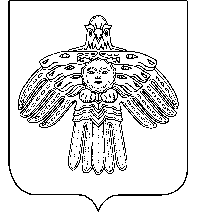 «Койгорт»муниципальнöй районсаСöветПредседатель Г.А. Калабин - первый заместитель руководителя администрации МР «Койгородский»-          начальник отдела строительства и жилищно-коммунального хозяйстваСекретарьА.Ю. Клинцов - ведущий инженер отдела строительства и жилищно-коммунального хозяйства администрации МР «Койгородский»Участники слушанийЗарегистрировано 16 человек (список прилагается)